АДМИНИСТРАЦИЯ  ВЕСЬЕГОНСКОГО  РАЙОНАТВЕРСКОЙ  ОБЛАСТИП О С Т А Н О В Л Е Н И Ег. Весьегонск17.11.2017											   № 541п о с т а н о в л я ю:1. Внести в муниципальную программу муниципального образования Тверской области «Весьегонский район» «Культура Весьегонского района» на 2017-2019 годы, утверждённуюпостановлением администрации района от 28.12.2016 № 463, следующие изменения:1.1) в паспорте программы первый и второй абзац раздела «Объемы и источники финансирования муниципальной программы по годам ее реализации в разрезе подпрограмм» изложить в следующей редакции:	1.2) в главе 1 «Задачи подпрограммы» подпрограммы 2 «Развитие культурно-досуговой деятельности учреждений культуры района» подраздела I раздела 3 «Подпрограммы» перечень показателей, характеризующих решение задачи 1 «Предоставление услуг  муниципальными культурно-досуговыми учреждениями, создание условий для занятия творческой деятельностью на непрофессиональной (любительской) основе», дополнить следующими показателями:«- Рост численности участников клубных формирований по сравнению с предыдущим годом- Укрепление материально-технической базы Весьегонского и Чамеровского домов культуры»;1.3) раздел «Решение задачи 1» главы 2. «Мероприятия подпрограммы» подпрограммы 2 «Развитие культурно-досуговой деятельности учреждений культуры района» подраздела I раздела 3 «Подпрограммы» дополнить следующим мероприятием:«к) мероприятие «Софинансирование расходов на обеспечение развития и укрепления материально-технической базы муниципальных домов культуры»;1.4) в главе 1 «Задачи подпрограммы» подпрограммы 2 «Развитие культурно-досуговой деятельности учреждений культуры района» подраздела I раздела 3 «Подпрограммы» перечень показателей, характеризующих решение задачи 4 «Предоставление субсидий из бюджета Тверской области по отрасли "Культура", дополнить следующими показателями:«- Рост средней численности участников клубных формирований муниципальных домов культуры в расчете на 1 тыс. человек;- Повышение качества звукового сопровождения концертов и массовых мероприятий»;1.5) раздел «Решение задачи 4» главы 2. «Мероприятия подпрограммы» подпрограммы 2 «Развитие культурно-досуговой деятельности учреждений культуры района» подраздела I раздела 3 «Подпрограммы» дополнить следующим мероприятием:«г) мероприятие «Субсидии на обеспечение развития и укрепления материально-технической базы муниципальных домов культуры»;1.6) главу 3 «Объем финансовых ресурсов, необходимый для реализации подпрограммы» подпрограммы 2 «Развитие культурно-досуговой деятельности учреждений культуры района» подраздела I раздела 3 «Подпрограммы» изложить в следующей редакции:«Глава 3. Объем финансовых ресурсов, необходимый для реализации подпрограммы.Общий объем бюджетных ассигнований, выделенный на реализацию подпрограммы 2, составляет 35 556 682, 00 руб.  	Объем бюджетных ассигнований, выделенный на реализацию подпрограммы 2, по годам реализации муниципальной программы в разрезе задач, приведен в таблице 2.Таблица 2												           .»1.7) приложение 1 «Характеристика муниципальной программы муниципального образования  Тверской области «Весьегонский район» «Культура Весьегонского района» на 2017-2019 годы» изложить в новой редакции (прилагается).2. Опубликовать настоящее постановление в газете «Весьегонская жизнь» и разместить на официальном сайте муниципального образования Тверской области «Весьегонский район» в информационно-телекоммуникационной сети Интернет.3. Настоящее постановление вступает в силу со дня его принятия.4. Контроль за исполнением настоящего постановления возложить на заместителя главы администрации района Живописцеву Е.А.Глава администрации района                                                 И.И. УгнивенкоО внесении изменений в постановление администрации Весьегонского района от 28.12.2016 № 463Объемы и источники финансирования муниципальной программы по годам ее реализации  в разрезе подпрограммФинансирование программы осуществляется за счет средств районного бюджета в следующих объёмах (руб):		Всего - 72 354 946,00		В том числе:	2017 год –27 414 204,00подпрограмма 1 – 7 532 565,00подпрограмма 2 –14 320 104,00	подпрограмма 3 – 4 229 009,00Обеспечивающая программа -1 332 526,00Годы реализации муниципальной программыОбъем бюджетных ассигнований, выделенный на реализацию подпрограммы «Развитие культурно-досуговой деятельности учреждений культуры района»  (рублей)Объем бюджетных ассигнований, выделенный на реализацию подпрограммы «Развитие культурно-досуговой деятельности учреждений культуры района»  (рублей)Объем бюджетных ассигнований, выделенный на реализацию подпрограммы «Развитие культурно-досуговой деятельности учреждений культуры района»  (рублей)Объем бюджетных ассигнований, выделенный на реализацию подпрограммы «Развитие культурно-досуговой деятельности учреждений культуры района»  (рублей)Объем бюджетных ассигнований, выделенный на реализацию подпрограммы «Развитие культурно-досуговой деятельности учреждений культуры района»  (рублей)Годы реализации муниципальной программыЗадача  1«Предоставление услуг  муниципальными культурно-досуговыми учреждениями, создание условий для занятия творческой деятельностью на непрофессиональной (любительской) основе»Задача 2«Предоставление услуг муниципальными культурно-досуговыми учреждениями, создание условий для занятий творческой деятельностью на непрофессиональной (любительской) основе за счет межбюджетных трансфертов»Задача 3. «Проведение противопожарных мероприятий и ремонт зданий и помещений учреждений культуры»Задача 4. «Предоставление субсидий из бюджета Тверской области по отрасли "Культура"Итого,рублей2017 г.13 296 204,000,00148 000,00875 900,0014 320 104,002018 г.10 668 289,000,000,000,0010 668 289,002019 г.10 568 289,000,000,000,0010 568 289,00Всего, рублей34 532 782,000,00148 000,00875 900,0035 556 682,00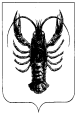 